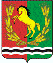 ПРОЕКТ										АДМИНИСТРАЦИЯ МУНИЦИПАЛЬНОГО ОБРАЗОВАНИЯ БАЛАНДИНСКИЙ СЕЛЬСОВЕТ  АСЕКЕЕВСКОГО  РАЙОНА  ОРЕНБУРГСКОЙ  ОБЛАСТИ ПОСТАНОВЛЕНИЕ.2023                                  с.Баландино                           №  –пО выявлении правообладателяранее учтенного земельного участка с кадастровым номером 56:05:0401001:13 В соответствии со статьей 69.1 Федерального закона от 13 июля 2015 года №218-ФЗ "О государственной регистрации недвижимости" администрация муниципального образования  Баландинский сельсовет ПОСТАНОВЛЯЕТ:1. В отношении земельного участка с кадастровым номером 56:05:0401001:13 в качестве его правообладателя, владеющего данным земельным участком на праве собственности  выявлен Шваньков Александр Павлович 2. Право собственности Шванькова Александра Павловича  на указанный в пункте 1 настоящего  постановления земельный участок подтверждается свидетельством на право собственности на земельный участок  серии РФ-XXIX  ОРБ-05-04  № 0875118  регистрационная запись №114  от  30.09.1995 года.Глава администрациимуниципального образования                                                  О.В.ЗолотухинаИНФОРМАЦИОННОЕ СООБЩЕНИЕ В соответствии со статьей 69.1 Федерального закона от 13.07.2015г. №218-ФЗ "О государственной регистрации недвижимости" Шваньков Александр Павлович, либо иное заинтересованное лицо вправе представить в письменной форме или в форме электронного документа (электронного образа документа) возражения относительно сведений о правообладателе ранее учтенного объекта недвижимости, указанных в ПРОЕКТЕ Постановления, с приложением обосновывающих такие возражения документов (электронных образов таких документов) (при их наличии), свидетельствующих о том, что такое лицо не является правообладателем указанного объекта недвижимости, в течение тридцати дней со дня получения указанным лицом проекта решения.При отсутствии возражения относительно сведений о правообладателе ранее учтенного объекта недвижимости, указанных в ПРОЕКТЕ Постановления, по истечении сорока пяти дней со дня получения Шваньковым Александром Павловичем указанного Проекта, администрацией муниципального образования Баландинский сельсовет будет принято решение о выявлении Шванькова Александра Павловича как правообладателя ранее учтенного объекта недвижимости с кадастровым номером 56:05:0401001:13.